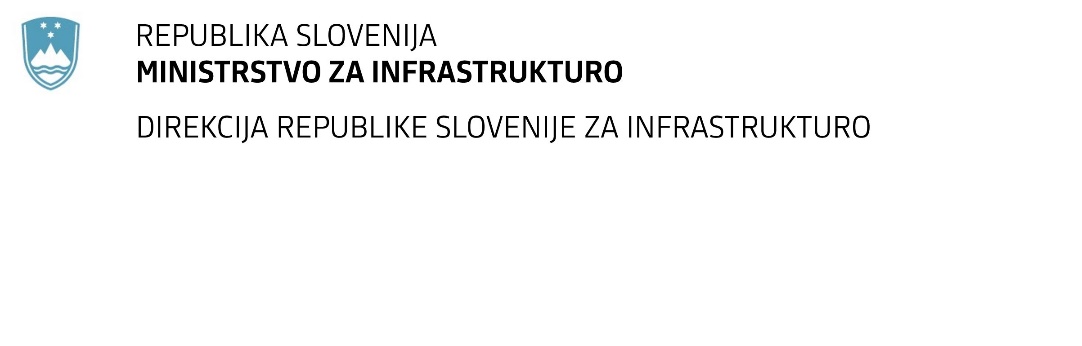 SPREMEMBA RAZPISNE DOKUMENTACIJE za oddajo javnega naročila JN006168/2021-B01 - A-165/21; datum objave: 09.09.2021 Obvestilo o spremembi razpisne dokumentacije je objavljeno na "Portalu javnih naročil" in na naročnikovi spletni strani. Na naročnikovi spletni strani je priložen čistopis spremenjene dokumentacije Projektna naloga in Navodila za pripravo ponudbe. Obrazložitev sprememb:Spremembe so sestavni del razpisne dokumentacije in jih je potrebno upoštevati pri pripravi ponudbe.Številka:43001-385/2021-01oznaka naročila:A-165/21 B   Datum:27.09.2021MFERAC:2431-21-001300/0Razvoj intranet pregledovalnika GIS – državne cesteProjektna naloga, na strani 15 se datum 31.12.2021 spremeni v 31.1.2021 in datum 31.8.2021 v 31.8.2022.Naročnik spreminja Navodila za pripravo ponudbe v točkah:V točki 3.2.3.4 se pri zahtevani izobrazbi za kader dopušča tudi izobrazba iz smeri geodezije, geoinformatike ali geografije.V točki 3.2.3.4.1 je dodana opomba:Ekvivalentni certifikat pomeni, da ima ponujen kader certifikat, ki iz določene vsebine zahteva višjo stopnjo znanja, kot je zahtevano, oziroma je naziv certifikata spremenjen, ker gre za novejšo različico. 